СЕЛЬСКИЙ  СОВЕТ ДЕПУТАТОВ МУНИЦИПАЛЬНОГО ОБРАЗОВАНИЯКАЗАХСКОЕ  СЕЛЬСКОЕ ПОСЕЛЕНИЕКОШ-АГАЧСКОГО РАЙОНА РЕСПУБЛИКИ АЛТАЙРЕШЕНИЕ(четырнадцатая очередная сессия пятого созыва)29.06.2022г.                                                                                             № 14-8Об отмене решения сессии Совета депутатов от 22.11.2017г. № 17-2 «О внесении изменений в решение Совета депутатов МО Казахское сельское поселение от 21.09.2016г. № 10-1 «О предоставлении лицами, замещающими муниципальные должности сведений о доходах, расходах об имуществе и обязательствах имущественного характера»        В соответствии со ст. 2 Федерального закона от 06 октября 2003 года № 131-ФЗ «Об общих принципах организации местного самоуправления в Российской Федерации» Совет депутатов МО Казахское сельское поселение Кош-Агачского района Республики АлтайРЕШИЛ:Отменить решение Сельского совета депутатов МО «Казахское сельское поселение» Кош-Агачского района РА от 22.11.2017года № 17-2 «О внесении изменений в решение Совета депутатов МО Казахское сельское поселение от 21.09.2016г. № 10-1 «О предоставлении лицами, замещающими муниципальные должности сведений о доходах, расходах, об имуществе и обязательствах имущественного характера»;Настоящее решение вступает в силу со дня его подписания и официального опубликования;Решение подлежит размещению в сети «Интернет» на официальном сайте Администрации Казахского сельского поселения.Председатель сельского                                                                                                                                     Совета депутатов                                                                    МО «Казахское поселение»                                                                                                                                                                                       ______ Канапьянов Е.Б.                                                        МУНИЦИПАЛЬНОЕ ОБРАЗОВАНИЕ КАЗАХСКОЕ СЕЛЬСКОЕ ПОСЕЛЕНИЕКОШ – АГАЧСКОГО РАЙОНАРЕСПУБЛИКИ АЛТАЙ           649785 с. Жана-Аулул. Абая, 9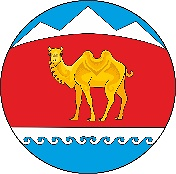 МУНИЦИПАЛ ТÖЗÖЛМÖКАЗАХСКОЕ СЕЛЬСКОЕ ПОСЕЛЕНИЕКОШ – АГАЧСКОГО РАЙОНААЛТАЙ РЕСПУБЛИКА649785 Жана-Аул  j.Абая  ором, 9